          《在线课堂》学习单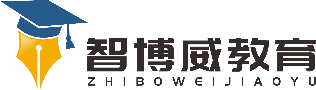 班级：                姓名：                 单元数学 5年级下册第4单元课题《分数的意义和性质》 公因数与最大公因数温故知新1、写出12和16所有的因数。你是怎样找一个数的因数的？ 自主攀登2、  8和12公有的因数是哪几个？公有的最大因数是多少？先分别找出8和12的因数：8的因数有：                     12的因数有：我发现，8和12的因数里面都有（    ） 、（   ） 、（   ） 。还可以这样表示：8的因数             12的因数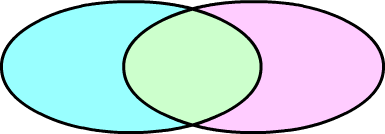 所以：（    ） 、（   ） 、（   ） 是8和12公有的因数，叫做他们的公因数。其中，（  ）是最大的公因数，叫做它们的最大公因数。通过预习我们知道：求最大公因数时，先把两数的所有因数都求出来，并找出两数的公因数，公因数中最大的就是最大公因数。稳中有升3、 9和15的最大公因数是（    ）。4、找出下列每组数的最大公因数。你发现了什么？4和8         12和36          1和7          6和24说句心里话